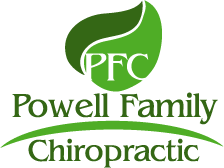 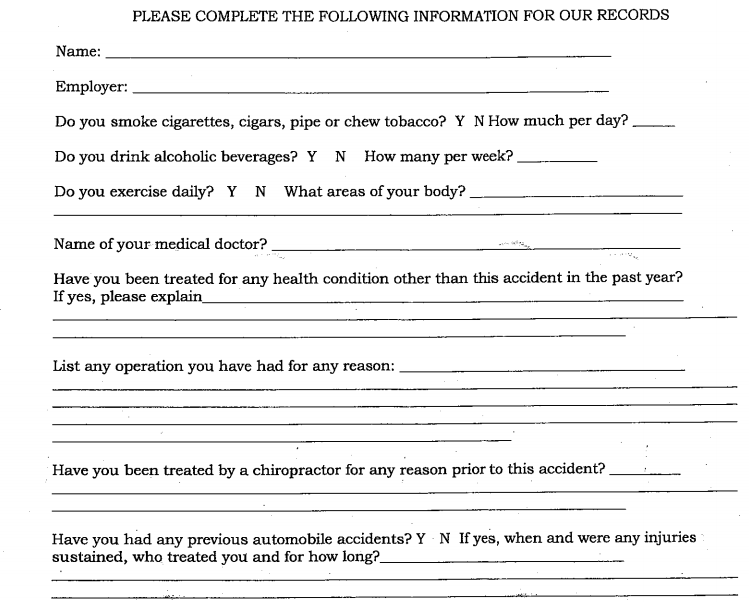                   MACEO POWELL, D.C., C.P.E.          234 N. Rhodes Ave., Suite 105 ~ Sarasota, FL, 34232                    Office 941-702-9944 ~ Fax 941-870-8948    ______________________________________________________________________________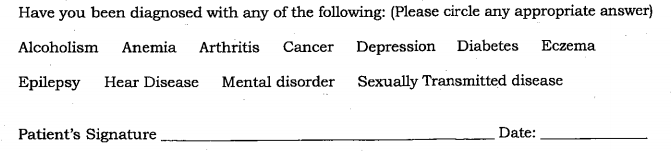 AUTOMOBILE ACCIDENTAL INJURY FORMPLEASE ANSWER ALL OF QUESTIONSPLEASE PRINT CLEARLY ALL ANSWERS and SIGN EACH FORM AT THE BOTTOM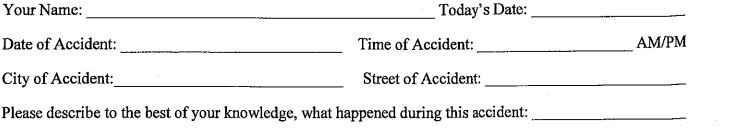            ____________________________________________________________           ____________________________________________________________           ____________________________________________________________           ____________________________________________________________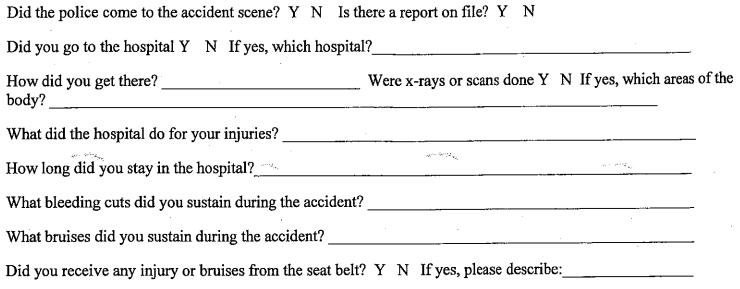 *******************************************************************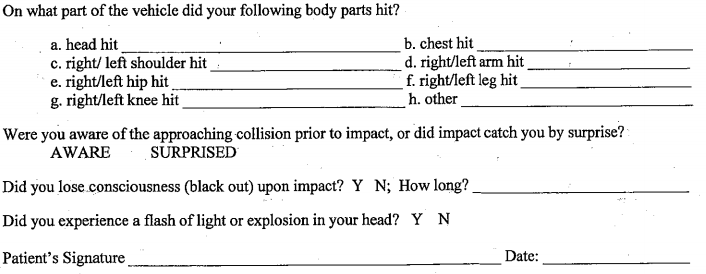 AUTOMOBILE ACCIDENTAL INJURY FORMPlease circle all symptoms you have noticed since the accident: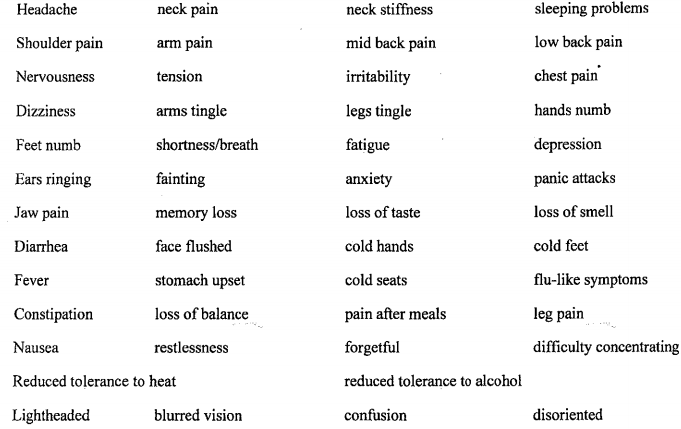 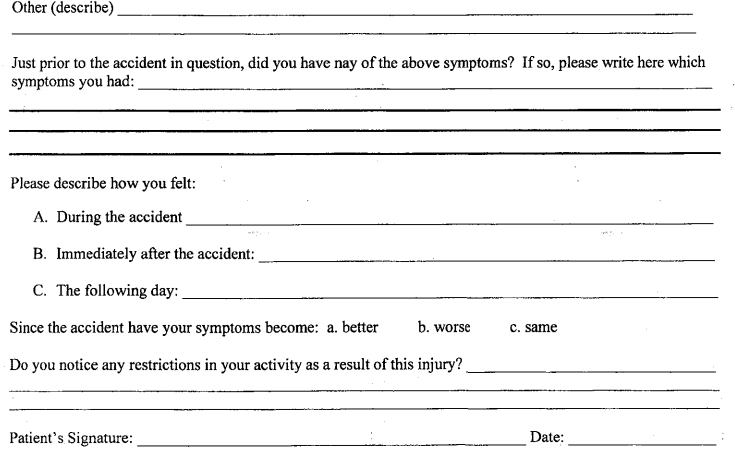 AUTOMOBILE ACCIDENTAL INJURY FORM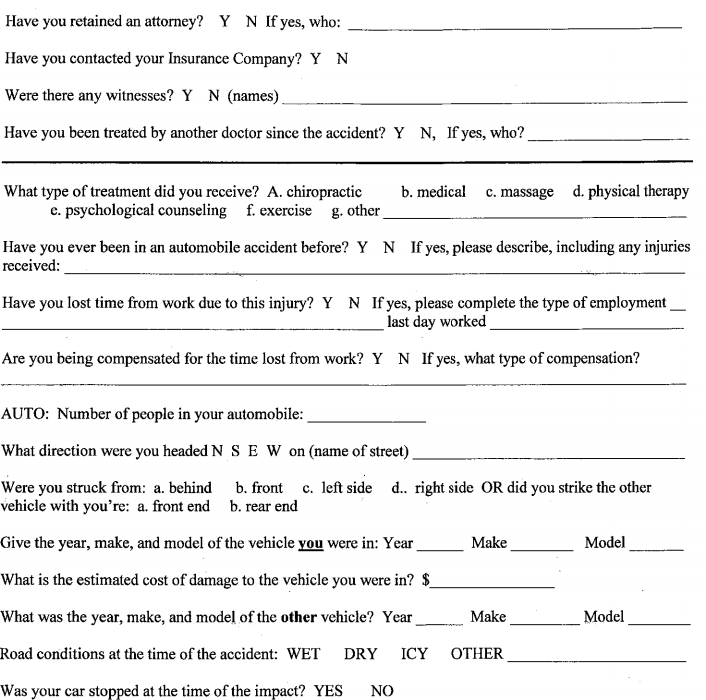 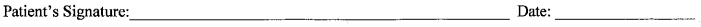 MACEO POWELL, D.C., C.P.E.234 N. Rhodes Ave., Suite 105 ~ Sarasota, FL, 34232Office 941-702-9944 ~ Fax 941-870-8948AUTOMOBILE ACCIDENTAL INJURY FORM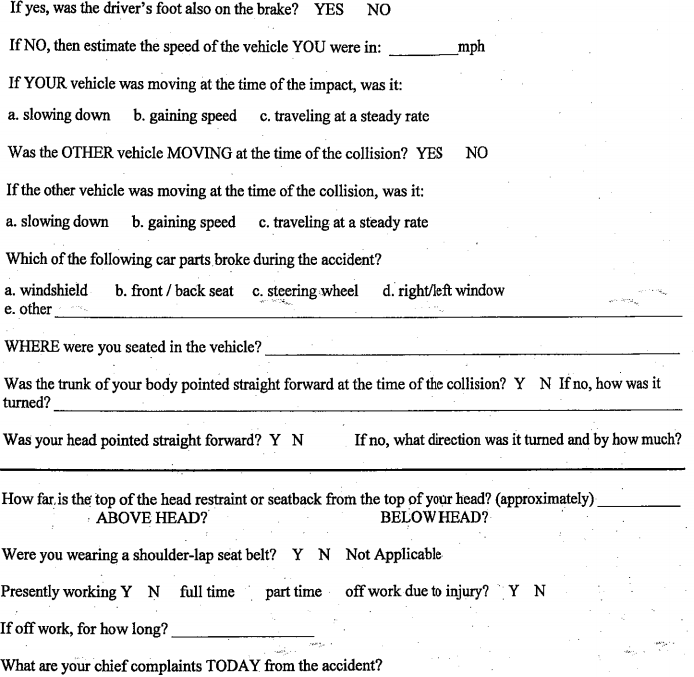 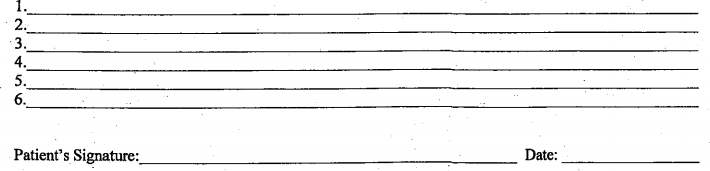 MACEO POWELL, D.C., C.P.E.234 N. Rhodes Ave., Suite 105 ~ Sarasota, FL, 34232Office 941-702-9944 ~ Fax 941-870-8948